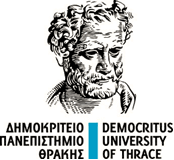 Προς: το Δημοκρίτειο Πανεπιστήμιο Θράκης Τμήμα: Ελληνικής ΦιλολογίαςΣχολή: Κλασικών και Ανθρωπιστικών Σπουδών του Δ.Π.Θ.Σύμφωνη γνώμη εκπόνησης διδακτορικής διατριβήςΟνοματεπώνυμο υποψηφίου/ας : …………………………………………..Τίτλος: «	»Ονοματεπώνυμο προτεινόμενου επιβλέποντος μέλους Δ.Ε.Π.: ……………………Σε συνέχεια της υποβολής της πρότασης του/της κ. ............................................ σας ενημερώνω ότι είμαι σύμφωνος/η με το περιεχόμενο της εν λόγω πρότασης και προτίθεμαι να αναλάβω την επίβλεψη της Διδακτορικής Διατριβής με τίτλο ………………………….............................................. και προτείνω ως μέλη της Τριμελούς  Συμβουλευτικής Επιτροπής: 1.2.  Το επιβλέπον μέλος Δ.Ε.Π.(ονοματεπώνυμο-υπογραφή)